Задачи по теме «Электрические цепи»1.На рисунке показана схема последовательно расположенных трёх комнат. Слева в 1 комнате находится ввод тока, кнопки располагаются в первой и третьей комнате, а во второй звонок. Начертите схему прокладки проводов так, чтобы можно было включать звонок из каждой комнаты. 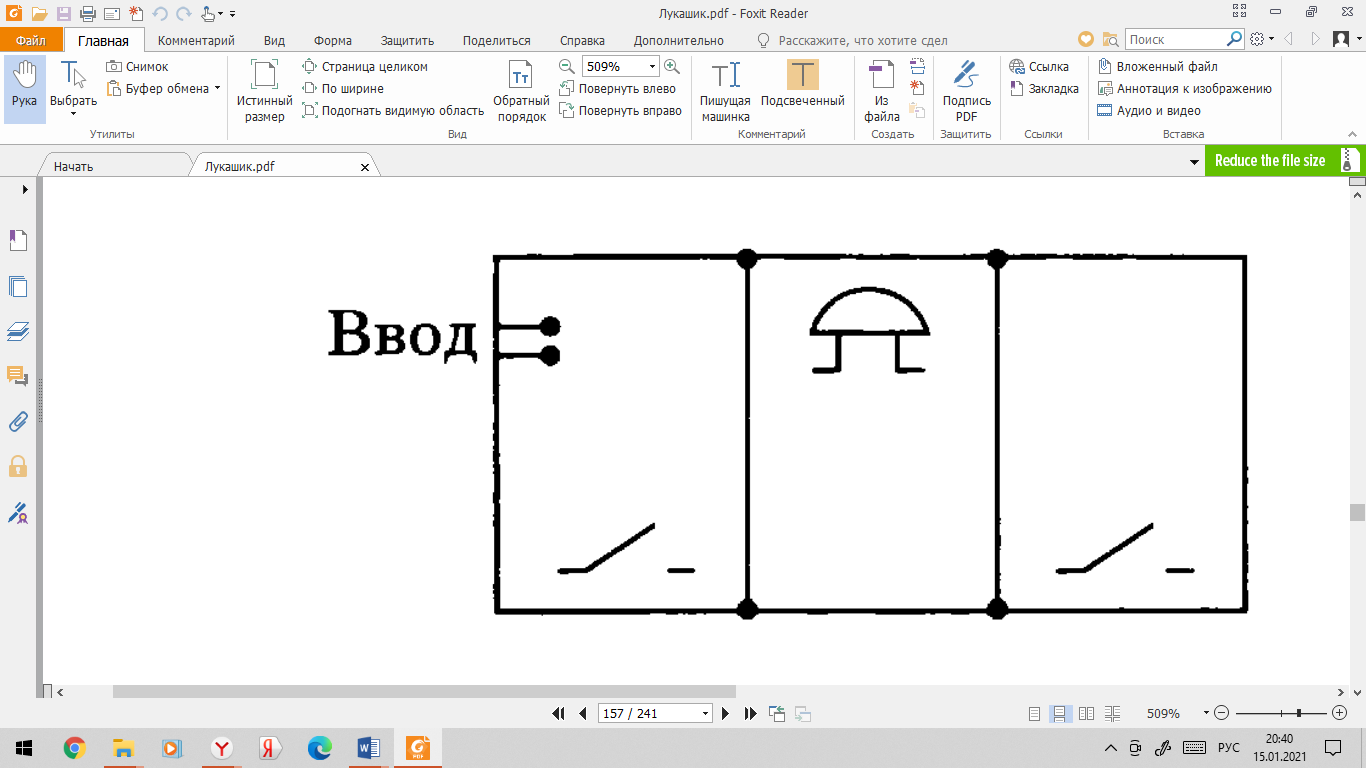 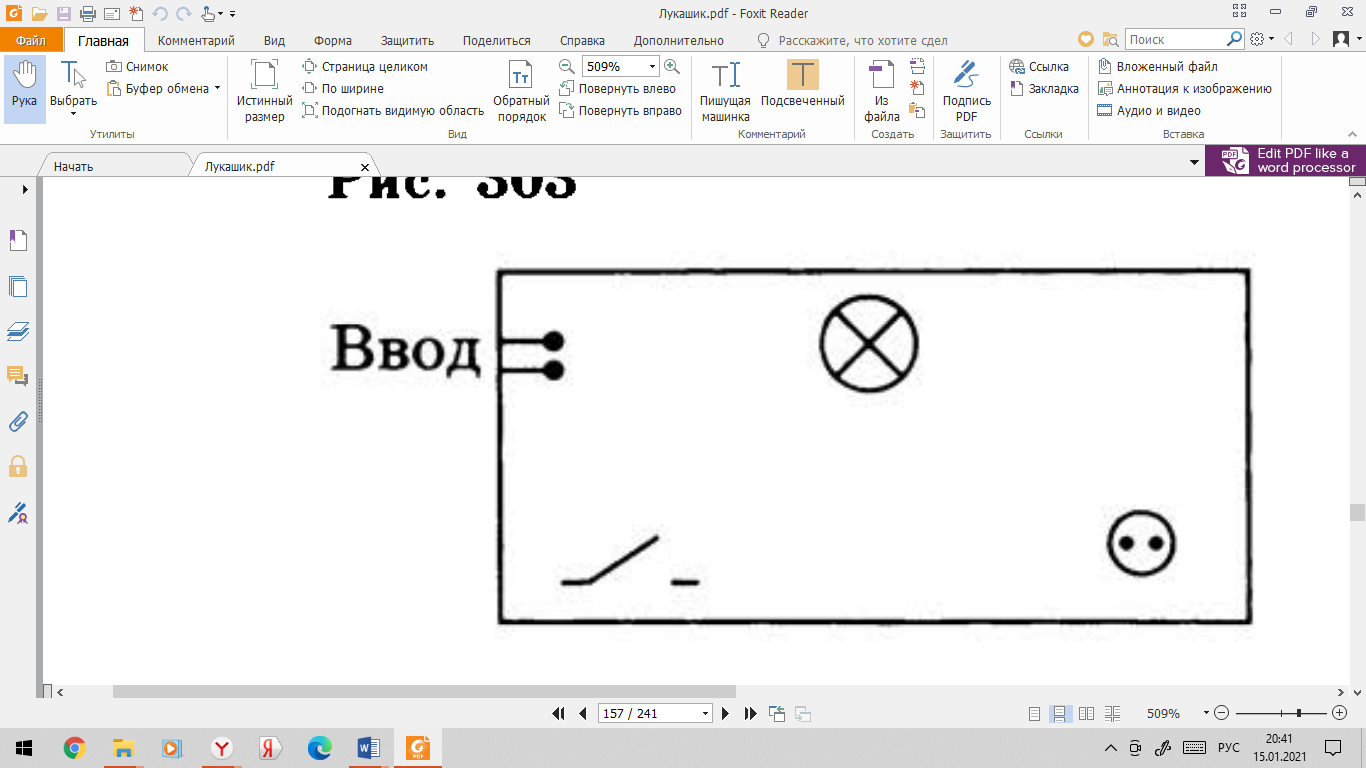 2.Дана схема расположения приборов на стене. Начертите схему соединения приборов так, чтобы лампочку можно было бы включать и выключать выключателем, а розетки были всегда под напряжением. 3.Дана схема расположения приборов в комнате и на потолке. Как разместить проводку, чтобы выключатель включал только лампу, а розетки всегда были под напряжением. 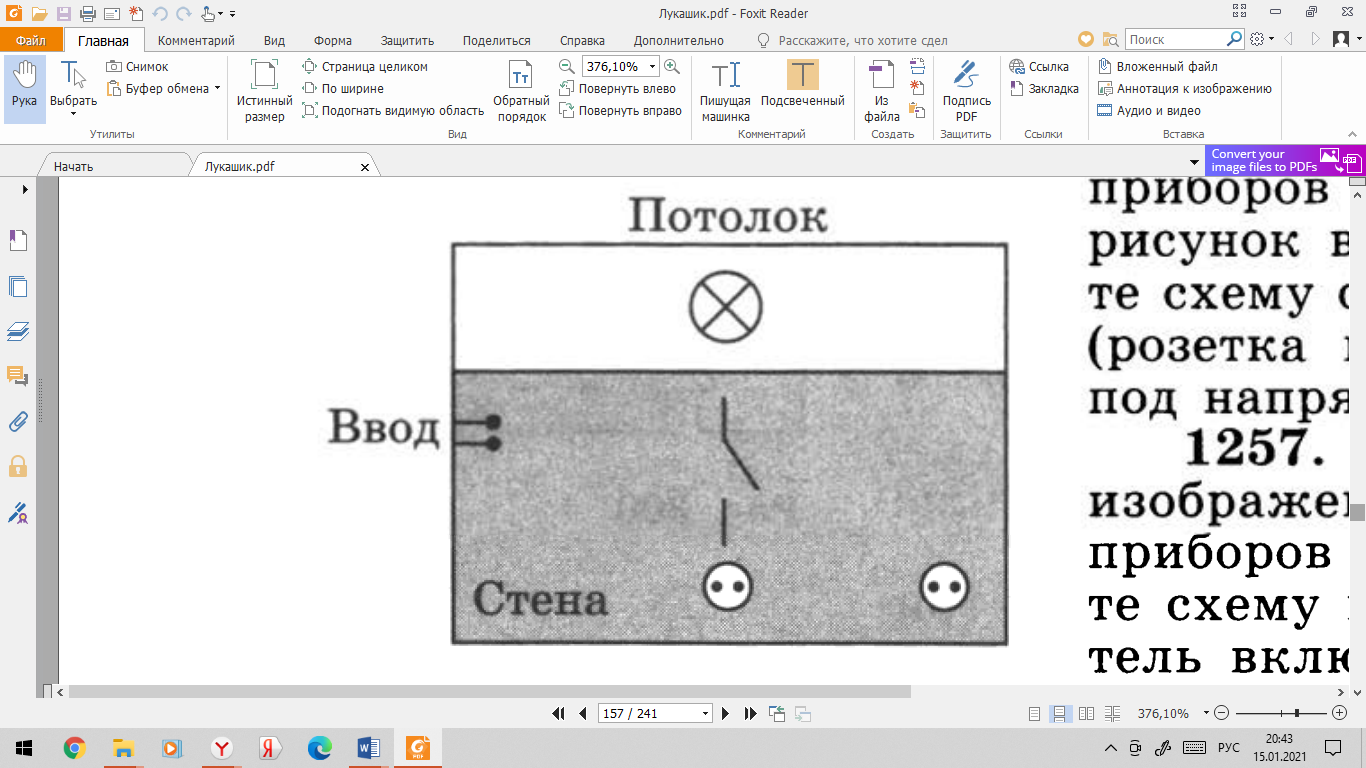 